Руководителю образовательной организацииЗаявление об участии в ГИА(Фамилия)(Имя)(Отчество)(Дата рождения)(Контактный телефон)Наименование документа, удостоверяющего личность:Реквизиты документа, удостоверяющего личность:Прошу зарегистрировать	меня	для	участия	в	ГИА	в	форме		 (ОГЭ/ГВЭ) 123по следующим учебным предметам:Прошу организовать проведение экзаменов в условиях, учитывающих состояние моего здоровья, особенности психофизического развития, подтверждаемые: оригиналом или надлежащим образом заверенной копией рекомендаций ПМПК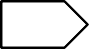  оригиналом или надлежащим образом заверенной копией справки, подтверждающей факт установления инвалидности, выданной ФГУ МСЭ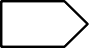 Необходимые условия проведения ГИА:С порядком проведения ГИА, в том числе со сроками, местами проведения ГИА, с основаниями для удаления из ППЭ, с процедурой досрочного завершения экзамена по объективным причинам, правилами заполнения бланков и дополнительных бланков, о ведении в ППЭ и аудиториях видеозаписи129, с порядком подачи и рассмотрения апелляций о нарушении Порядка и о несогласии с выставленными баллами, со временем и местом ознакомления с результатами ГИА, ознакомлен /ознакомлена.Подпись заявителя 	/	(Ф.И.О.)«	» 	20	г.Подпись	родителя		(законного	представителя)	несовершеннолетнего участника ГИА 		/			(Ф.И.О.)«	» 	20	г.123 Участники ГИА с ОВЗ, участники ГИА – дети инвалиды и инвалиды могут сочетать формы ГИА (ОГЭ и ГВЭ) 124 Участники ГИА с ОВЗ, участники ГИА – дети инвалиды и инвалиды в случае сочетания форм ГИА (ОГЭ и ГВЭ) указывают дополнительно по каждому учебному предмету, в какой форме (ОГЭ/ГВЭ) они будут сдавать соответствующий учебный предмет.125 Досрочный/основной/дополнительный.126 Для участника ГВЭ.127 Для участника ГВЭ.128 Здесь и далее устная часть не относится к участникам ГВЭ129 В случае если такое решение было принято региональным органом управления образования..Пол:МужскойЖенскийНаименование учебного предметаОтметка овыборе124Выбор периода проведения ГИА125/ даты в соответствии с единым расписанием проведения ОГЭ/ГВЭФорма сдачиэкзамена (устная/ письменная)126Русский язык(указать сжатое изложение с творческим заданием / диктант / осложнённое списывание)127МатематикаФизикаХимияИнформатикаБиологияИсторияГеографияОбществознаниеЛитератураАнглийский язык (письменная часть и устная часть 128)Немецкий язык (письменная часть и устная часть)Французский язык (письменная часть и устная часть)Испанский язык (письменная часть и устная часть)